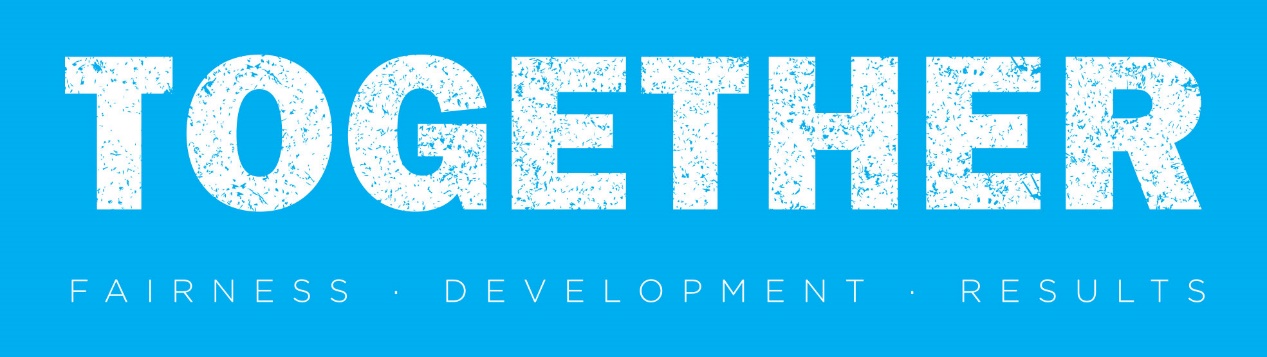 CUESTIONARIO SOBRE LA INICIATIVA ECONÓMICO-PRODUCTIVA La iniciativa económico-productiva se refiere a la experiencia, proyecto, emprendimiento económico-productivo que acompaña el centro social.Nombre y link a página web de la institución: Nombre de quien presenta la propuesta: DATOS DE LA INICIATIVA ECONÓMICO-PRODUCTIVAForma jurídica (para organizaciones constituidas formalmente).Fecha de constitución (en caso de tratarse de una asociación, organización o cooperativa) o fecha de inicio del emprendimiento (en caso de no estar constituida formalmente).Número de trabajadores, socios y/o personas participantes en la iniciativa económico-productiva (desagregada por sexo). Diferenciar entre tiempo completo (personal fijo), parcial o por temporadas.Ingresos generados gracias la iniciativa económico productiva durante el último ejercicio económico cerrado. ¿Todos estos ingresos son fruto de las ventas de productos o servicios de la iniciativa? ¿Hay ingresos excepcionales, fruto de la venta de algún tipo de activo (maquinaria, terreno, instalaciones…)? Estas cifras no deben incluir donaciones ni ingresos a fondo perdido.Descripción de la iniciativa económico-productiva (en qué consiste y qué objetivos persigue).Productos y/o servicios ofertados a través de la iniciativa económico-productiva.Características de los clientes o usuarios de los productos y/o servicios ofertados a través de la iniciativa económico-productiva. Fuentes de financiación para desarrollar la iniciativa económico-productiva (recursos propios, préstamos, subvenciones…). ¿Qué instituciones, contrapartes, … están involucradas también en la iniciativa?IDENTIFICACIÓN DE AREAS DE MEJORA EN LA INICIATIVA ECONÓMICO-PRODUCTIVA  ¿Cuál es la problemática que los alumnos en prácticas y antiguos alumnos de ESADE deberán estudiar y asesorar?  En caso de disponer de un análisis FODA realizado previamente, detallarlo.MOTIVACIONESPresentar las razones o motivos por las que el centro social y/o el colectivo desean recibir este asesoramiento (máximo una página).¿Qué esperan conseguir con el trabajo hecho por los alumnos en prácticas y antiguos alumnos de ESADE?¿Qué diferencia hará en la organización y en la iniciativa económico-productiva el aporte de los alumnos en prácticas y antiguos alumnos? INFORMACIÓN ADICIONAL Seguimiento. Lugar de trabajoPreparación
¿Cualquier información adicional que consideren deberíamos conocer para una mejor asignación de equipos? (condiciones de alojamiento, requerimientos organizativos, características especiales del perfil de alumnos requerido…).¿Quién estará en contacto con los estudiantes para dar seguimiento y será  responsable de su acompañamiento?Nombre completo¿Quién estará en contacto con los estudiantes para dar seguimiento y será  responsable de su acompañamiento?Cargo¿Quién estará en contacto con los estudiantes para dar seguimiento y será  responsable de su acompañamiento?Teléfono de contacto ¿Quién estará en contacto con los estudiantes para dar seguimiento y será  responsable de su acompañamiento?Correo electrónico¿Quiénes en su organización estarán implicados en el proyecto?Persona 1
Nombre completo
Cargo
Teléfono contacto
Correo electrónico¿Quiénes en su organización estarán implicados en el proyecto?Persona 2
Nombre completo
Cargo
Teléfono contacto
Correo electrónico¿En qué ciudad e instalaciones se realizará el trabajo de los estudiantes y antiguos alumnos de ESADE?Dirección¿En qué ciudad e instalaciones se realizará el trabajo de los estudiantes y antiguos alumnos de ESADE?Provincia¿En qué ciudad e instalaciones se realizará el trabajo de los estudiantes y antiguos alumnos de ESADE?País¿En qué ciudad e instalaciones se realizará el trabajo de los estudiantes y antiguos alumnos de ESADE?TeléfonosRecopilación de información que podrán consultar los estudiantes y antiguos alumnos para empezar a trabajar el proyecto antes del viaje.InformesRecopilación de información que podrán consultar los estudiantes y antiguos alumnos para empezar a trabajar el proyecto antes del viaje.InternetRecopilación de información que podrán consultar los estudiantes y antiguos alumnos para empezar a trabajar el proyecto antes del viaje.ArtículosRecopilación de información que podrán consultar los estudiantes y antiguos alumnos para empezar a trabajar el proyecto antes del viaje.Otros